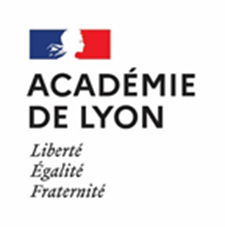 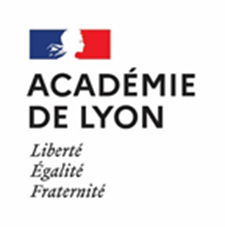 	 PRESTATION D’ACTION SOCIALE       GARDE EXCEPTIONNELLE DES ENFANTS                ATTESTATION SUR L’HONNEURJe soussigné(e) M, Mme ……..………………………………………………………………………………Atteste sur l’honneur que ma situation médicale justifie le recours à une solution de garde à domicile du …………………………..au ……………………………..  :     Durant ma période d’hospitalisation     En raison de la gestion des soins liés à ma pathologieFait à…………………………..……, le……………………………Signature du demandeur :Pièces à joindre et à fournir impérativement (tout dossier incomplet ne pourra être étudié) : Relevé d’identité bancaire faisant apparaître dans tous les cas les noms et prénoms du demandeur ; en cas de compte joint, les 2 prénoms doivent figurer sur le RIBAttestation sur l’honneur Livret de familleJustificatif des frais de gardeBulletin d’hospitalisation le cas échéantLa loi réprime les fraudes et fausses déclarations (articles 441-1 et 441-6 al. 2 du Code Pénal)Conformément à la loi « informatique et libertés » du 6 janvier 1978 modifiée et au Règlement européen n°2016/679/UE du 27 avril 2016 sur la protection des données, vous bénéficiez d’un ensemble de droits concernant vos données personnelles que vous pouvez exercer auprès du délégué à la protection des données de l’académie en écrivant à l'adresse dpd@ac-lyon.fr ou par courrier postal au Rectorat.Le lien vers la page protection des données sur le site de l'académie